Муниципальное бюджетное общеобразовательное учреждение «Средняя общеобразовательная школа №6 с углубленным изучением отдельных предметов г. Владивостока»ПРОЕКТ«Правила ухода за кошкой»Работу выполнил:Попков Иван, ученик 10 А класса МБОУ "СОШ №6»  Руководитель: Царь А. Е., МБОУ «СОШ №6»Владивосток 2024г.Содержание:Введение………………………………….……………………………...……...…3Теоретическая часть……………............................................................................4Происхождение и приручение кошек людьми…………………….4Влияние кошек на жизнь человека…………………...…………….4В чем заключается уход за домашней кошкой?...............................5Практическая часть………………………………………………………..……...10Этапы проекта……………………………………………………….10Ход работы…………………………………………………………..10Ожидаемые результаты……………………………………………..12Заключение………………………………………………………………...……...13Литература…………………………………………………..…………………….14Приложения……………………………………………………………………….15ВведениеАктуальность: Я завел домашнего любимца – кота Пушка. Ко мне пришло понимание, что у меня не хватает знаний о том, как правильно за ним ухаживать и вести себя с ним. Я предположил, что и многие другие владельцы кошек не владеют этой информацией. Возможно, что все больше кошек остаются на улице, потому что многие люди не понимают, какой уход необходим домашним любимцам и как с ними взаимодействовать. Поэтому я решил найти и опробовать рекомендации для владельцев кошек.Цель проекта: создать сборник правил ухода за  кошками.Задачи проекта: Изучить информацию по данной теме.Проанализировать и опробовать рекомендации по правильному уходу за  кошками.Провести опрос среди владельцев кошек.Разработать дизайн сборника.Создать сборник правил ухода за  кошками.Подготовить проект к защите.Методы исследования:Наблюдение – наблюдал за состоянием питомца.Моделирование – создал сборник по алгоритму.Анализ и синтез – проанализировал полученную информацию и на основе этого создал сборник.Анкетирование – провел опрос среди учащихся 9-х классов и своих знакомых.Сравнение – сравнил результаты анкетирования.Обобщение – обобщил всю информацию.Определение понятий – дал определение понятиям.2. Теоретическая часть2.1 Происхождение и приручение кошек людьмиКошка — млекопитающее семейства кошачьих отряда хищных. Это домашнее животное одно из наиболее популярных «животных-компаньонов». На протяжении 10 000 лет кошки ценятся человеком, в том числе за способность охотиться на грызунов и других домашних вредителей. Одомашнивание произошло примерно 9500 лет назад на Ближнем Востоке в районе Плодородного полумесяца, где зародились и развивались древнейшие человеческие цивилизации. Необходимость в этом возникла с началом развития земледелия, когда появились излишки пищи и стало необходимо их защищать от грызунов.В настоящее время в мире насчитывается около 600 млн домашних кошек, выведено около 200 пород, от длинношёрстных (персидская) до лишённых шерсти (сфинксы), признанных и зарегистрированных различными организациями. 2.2 Влияние кошек на жизнь человекаСчитается, что кошки чувствуют настроение хозяев и всегда рядом, если кому-то из них грустно. Присутствие в доме кошки снимает стресс и борется с хронической усталостью, а умиротворяющее мурлыканье, схожи медитации или звукам природы, помогает погрузиться в глубокий сон и даже унять физическую боль. Когда кошка мурлычет, ее раны и переломы заживают быстрее. Подобный эффект прослеживается и у человека.Владельцы кошек реже сталкиваются с сердечным приступом, инсультом и иными сердечно-сосудистыми заболеваниями. Так же существует взаимосвязь между регулярным контактом с кошкой и снижением артериального давления и частоты сердечного ритма у человека. Совместный сон с домашним животным дарит чувство защищенности. А благодаря успокаивающему кошачьему мурлыканью, фаза быстрого сна наступает быстрее. Кошки привязаны к хозяину, способны проявлять искреннюю доброту и сочувствие.  2.3 В чем заключается уход за домашней кошкой?Уход за кошкой требует немало сил и терпения, но если изучить все его требования, то он не займет много времени. Все-таки домашний питомец должен выглядеть не только красиво, но и быть здоровым, а значит нужно предусмотреть все для его комфортного проживания в домашних условиях.Уход за домашними кошками состоит в регулярном осмотре шерсти, когтей, ушей, глаз, носа, лап. Важно поддерживать все части тела животного в чистоте, чтобы на них не было грязи, ран и других неприятных проявлений.Также особое внимание стоит уделить питанию, оно должно быть сбалансированным, содержать все необходимые витамины, полезные вещества. Но все же стоит рассмотреть подробную информацию по уходу за животным. Уход за шерстьюДля того чтобы шерстяной покров вашего питомца всегда был в полном порядке и выглядел красиво, необходимо приобрести специальные щетки или простые гребешки. Не стоит применять щетки, который человек использует в повседневной жизни, они могут нанести серьезной вред кожному покрову и шерсти животного.Для того чтобы правильно подобрать щетку для расчесывания шерстки кота или кошки стоит обратиться в зоомагазин. В этом месте вам смогут подсказать, как правильно выбрать данное средство, из какого материала оно должно быть, какой формы, с какой частотой зубцов.Уход за глазами, ушами и носомОсобое внимание стоит уделять глазам, ушам и носу. Данные части головы считаются самыми важными, по этой причине они всегда должны быть чистыми. У животных часто образуются выделения из глаз и носа, которые засыхают и превращаются в корку, некрасивые следы. Со временем на месте следов образуются залысины. По этой причине требуется регулярно выполнять гигиенические процедуры по очистке глаз, носа, ушек. Стоит обращать внимание на нос питомца, ноздри должны быть чистыми без наличия следов от выделений. Для очищения можно также использовать ватный тампон или шарик, который смачивается в теплой воде. Ноздри аккуратно протираются легкими движениями, чтобы не нанести вред животному.Уход за зубамиДля многих очищение зубов у кошек и котов покажется странным занятием, но ветеринары советуют проводить данную процедуру регулярно. Она поможет предотвратить от такого неприятного явления, как образования отложений зубного камня. Это неприятное состояние в отличие от кариеса котов беспокоит достаточно часто.Образование камней на зубах может происходить из-за роста бактерий и остатков еды.Предотвратить образование камня на зубах не так уж сложно, самым простым способом очистки будет применение специальных игрушек. Питомец должен постоянно играть с ними, грызть. Хорошими вариантами будут средства из резины, ткани, веревок. В меню желательно включить жесткую пищу, к примеру, косточки, кусочки мяса, чтобы животное могло их грызть и активно пережевывать.Уход за когтямиУход за когтями кошки считается важным условием при содержании ее дома. Они не должны быть слишком длинными и острыми, потому что во время активных игр животное может нанести вред хозяину и детям. По этой причине требуется выполнять их периодическое подрезание.Кошачий туалетКошачий туалет является важным требованием при содержании животного в квартире или доме. Обязательно питомец должен знать, куда нужно справлять все свои нужды и выполнять их только в одно место. Некоторые кошки быстро приучаются к лотку, другие же наоборот могут не сразу понять, куда ходить в туалет. Не стоит бить и ругать питомца, если он справил свои дела не туда, куда нужно. Возможно, он не знает, где установлен лоток. Лучше покажите ему его место туалета и ласково объясните, что именно туда он должен будет справляться в следующий раз.Особенности питанияДомашние животные особенно требовательны к питанию, именно питание во многом является основой их здоровья. Если питомцу не нравится еда, то он не притронется к ней, даже если будет очень сильно голодным. По этой причине стоит с особой внимательностью отнестись к выбору корму для своего любимца, он должен быть не только по вкусу животному, но и содержать много полезных компонентов. Рацион взрослой кошки должен содержать следующие полезные продукты:нежирные сорта мяса – курица, индейка, кролик, говядина;филе морской рыбы;в меню стоит включить различные субпродукты – печень, сердце, почки;кисломолочную продукцию – творог, кефир, натуральный йогурт;раз в день кормить кошку можно кашами из кукурузной, гречневой, ячменной и пшенной крупы;яйца можно давать в ограниченном количестве;овощи – кабачок, морковка.Продуктов из следующего списка в меню питомца не должно быть:жирные сорта мяса – свинина, утка, баранина;пресноводная рыба, рыбные консервы;свежее молоко;еда, в которой имеются специи и соль;картошка;сладости, выпечка;копчености;жареное. У кошки обязательно должен быть свободный доступ к воде. Стоит рядом с миской поставить чашку с водой, животное должно пить каждый день, жидкость предотвращает проблемы с почками. Кормить питомца стоит строго в одно и то же время. Чтобы у него не было переедания, которое в последствие может спровоцировать ожирение, кушать он должен не более трех раз в день.Уход за котенкомЕсли вы завели котенка дома, то важно уметь правильно ухаживать за ним. Важно чтобы он с первых дней почувствовал заботу и защиту хозяина, это поможет ему быстрее адаптироваться в квартире или в доме.Воспитание котят протекает намного легче, чем взрослых животных, у них еще не сформировались инстинкты, мировоззрение, по этой причине их можно с легкостью подстроить под себя, под свои требования. Но все же стоит изучить важные правила ухода за котятами. В первую очередь стоит обустроить место отдыха для животного. Это может быть укромный уголок, в котором можно постелить теплый плед или подстилку. Обязательно установите лоток, в который питомец будет справляться. Его стоит поместить в доступное место, чтобы животное могло его быстро найти. Особое внимание уделите активным играм. Растущему организму требуются движения, а игры, игрушки помогут выплеснуть животному энергию, но и при этом окажут положительное влияние на процесс развития и формирования мышц. Питание котят должно быть сбалансированным и правильным.После того как котенок перестает питаться материнским молоком его переводят на искусственное вскармливание, которое состоит из следующих продуктов:каши из мелких круп;детское молочное питание;хлопья в запаренном виде;мясо или рыба в тертом виде;творожок;нежирные бульоны;пюре из овощей.Через несколько месяцев можно будет постепенно переходить на взрослое питание. Но продукты для взрослых животных стоит вводить постепенно, чтобы питомец успел к ним привыкнуть.Если выполнять все важные советы и рекомендации по содержанию кота или кошки дом, в квартире, то животное будет всегда здоровым и жизнерадостным. Многие болезни обычно возникают из-за несоблюдения правил ухода за животным. Особое внимание стоит уделять питанию, оно должно быть правильным и сбалансированным, потому что именно оно является основой жизненных сил питомца.3. Практическая часть3.1 Этапы проекта3.2 Ход работы  Выбор моей темы совпал с появлением в моей жизни кота. И я понял, что проект я буду делать о кошках. Я не мог определиться с темой: меня интересовал вопрос о бездомности кошек, о происхождении пород кошек и приручении их людьми. Но понял, что действительно полезным, не только для меня, но и для других владельцев кошек будет информация о правильном уходе.  Далее я собрал нужную информацию. После, изучив ее, я стал пробовать рекомендации на своем коте и заметил определенные улучшения. Теперь мой любимец активнее, менее агрессивен, лучше и ухоженнее выглядит. После этого я создал анкету и провел опрос среди учащихся девятых классов и своих знакомых (см. приложение №1). На основе полученной информации я составил диаграммы (см. приложение №2). Половина опрошенных являются владельцами кошек. 70% из них утверждают, что полностью владеют информацией о правильном уходе за животными, однако результаты опроса показали , что эта цифра гораздо скромнее. Оказалось, что лишь 23% хозяев действительно знают правила ухода за кошкой. Используя изученную мной информацию и данные опроса, я подобрал правильные рекомендации по уходу за кошками.Далее я разработал макет сборника в Microsoft Word с рекомендациями и распечатал ее (см. приложение №3). После этого я подготовил презентацию для защиты проекта в Microsoft Power Point. Ресурсы, которые я использовал при создании проекта: интернет-ресурсы, бумага.Партнеры: Бальс Ирина Викторовна, методист МБОУ СОШ №6; Царь Анна Евгеньевна, руководитель проекта.Мой проект рассчитан на широкую целевую аудиторию.Дальнейшее развитие проекта возможно: в перспективе создание сборника рекомендаций. 3.3 Ожидаемые результаты4. ЗаключениеИзучил информацию по данной теме.Проанализировал и опробовал рекомендации по правильному уходу за кошками.Провел опрос среди владельцев кошек.Разработал дизайн сборника.Создал сборник правил ухода за  кошками.Подготовил проект к защите.В ходе работы я освоил метод проектов. Работая над проектом, я научился проводить анкетирование, строить диаграммы, освоил приемы оформления печатных изданий.	5. Литератураhttps://dzen.ru/a/XblgNNTwegCtxPXz https://www.bethowen.ru/club/advice/other/383942/https://www.proplan.ru/cat/article/koshka-v-domashnih-usloviyah/ https://www.purinaone.ru/cat/catmag/adoption-rescue/kak-uhazhivat-za-koshkoj 6. ПриложенияПриложение №1(Вопросы анкеты)Есть ли у Вас кошка? ДаНет Знаете ли Вы, как правильно за ней ухаживать?ДаНетСколько раз кормят взрослых кошек в день?1-2 раза2 раза3 раза и более Кошек можно купатьне чаще раза в месяцне чаще раза в 3 месяцане чаще раза в неделюКошка должна весить2-3 кгНе более, чем в 1 год3-5 кгподстригать когти кошке нужно1 раз в месяц1 раз в неделю1 раз в 3 месяцаПриложение №2(Диаграммы)Приложение №3(Сборник)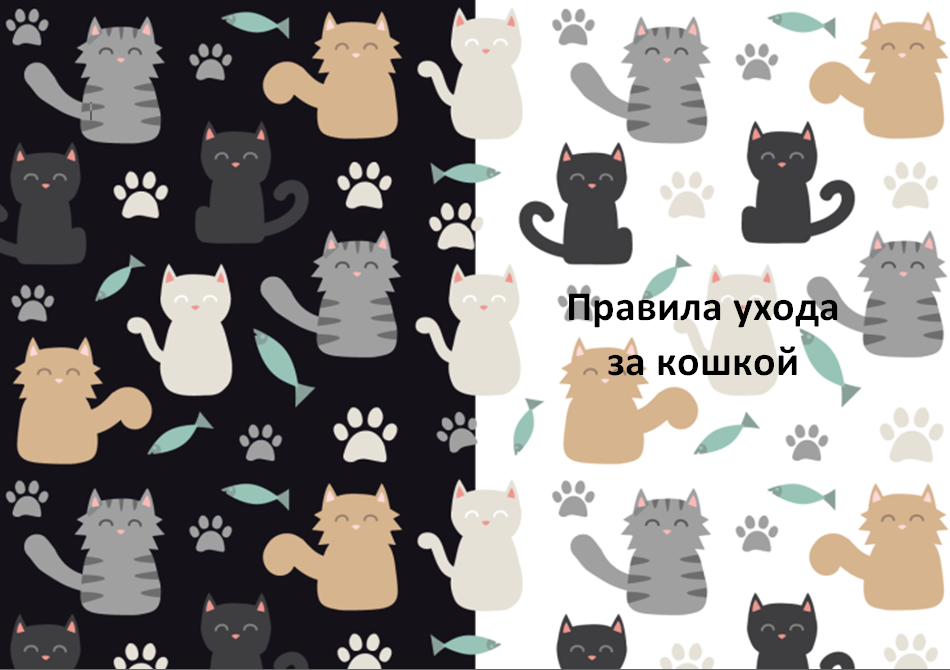 Название этапаДеятельностьСрокиПодготовительный-выбор темы и продуктаСентябрьПоисковой-сбор информации-постановка цели и задач проектаСентябрь - октябрьАналитический-анализ имеющейся информации-сбор и изучение информации-поиск оптимального способа достижения цели проекта (анализ альтернативных решений), построение алгоритма деятельности-анализ ресурсовНоябрь-декабрьПрактический-выполнение запланированных технологических операцийДекабрь-январьПрезентационный-подготовка презентационных материалов-презентация проектаЯнварь-февральПрогнозирование ожидаемых позитивных результатовС помощью моего сборника я смогу помочь другим владельцам кошек.Прогнозирование ожидаемых негативных результатовЦелевая аудитория не обратит внимание на сборник, не будут его использовать при уходе за кошками.Прогнозирование компенсации ожидаемых негативных результатовЧтобы больше учащихся и их родителей заметили эту информацию, я помещу свой продукт на школьном стенде по данной теме.Так же мою работу можно использовать для проведения классного часа на тему взаимоотношения с домашними животными.